Tematy: Troszczymy się o zdrowie i życie - Nie zabijaj.        Dbamy o szczęście i wierność w naszej rodzinie - Nie cudzołóżW podręczniku proszę przeczytać, lub poprosić dorosłego o przeczytanie katechez nr 11 i 12 o kolejnych 2 przykazaniach. Sprawdzicie wiedzę w ćwiczeniówce na str. 37 - 42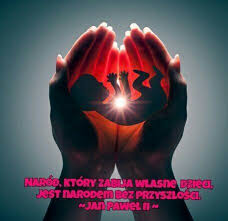 Co byś powiedział o tym plakacie?Szczęść Boże!